ใบสำคัญรับเงิน 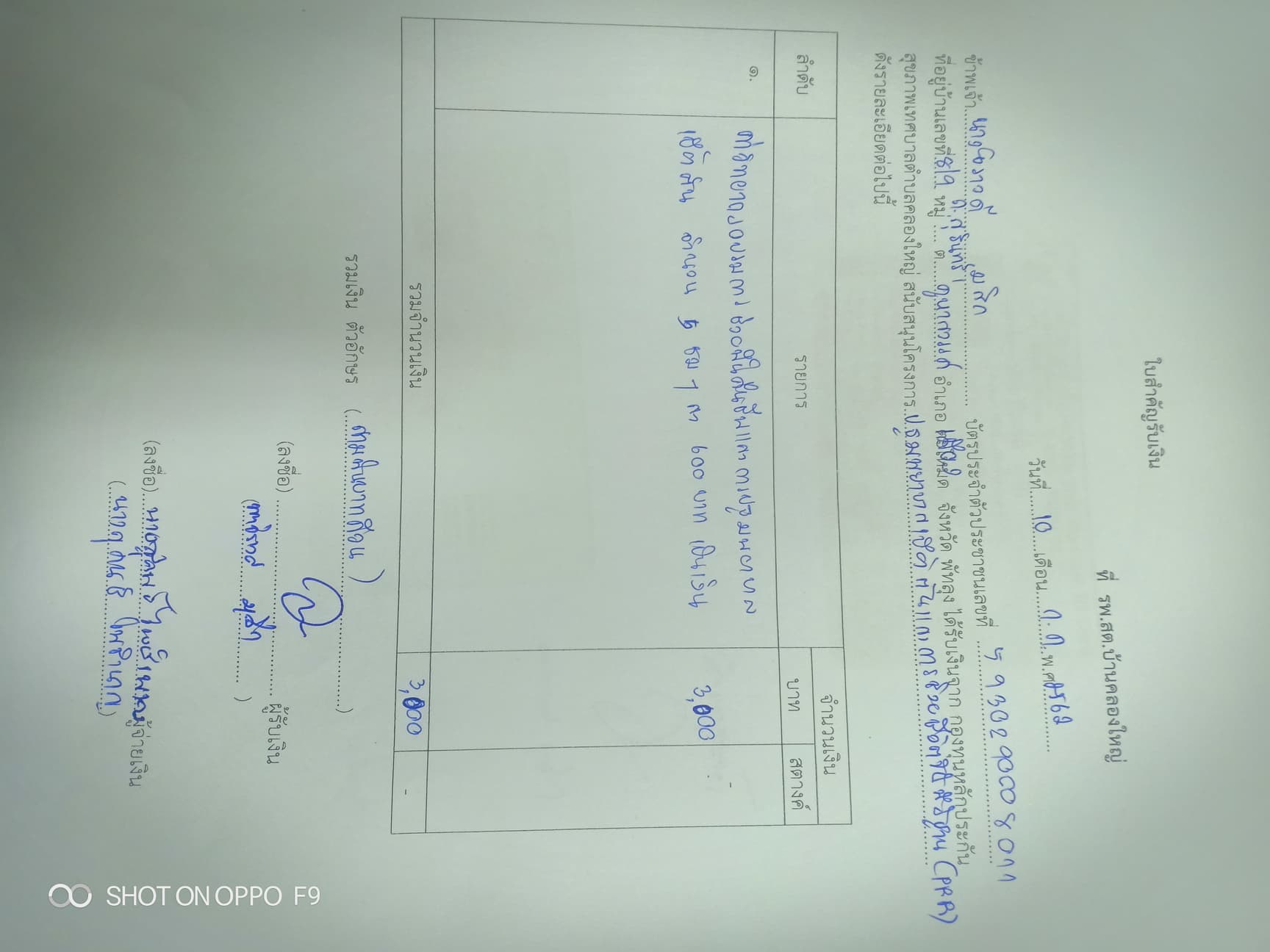 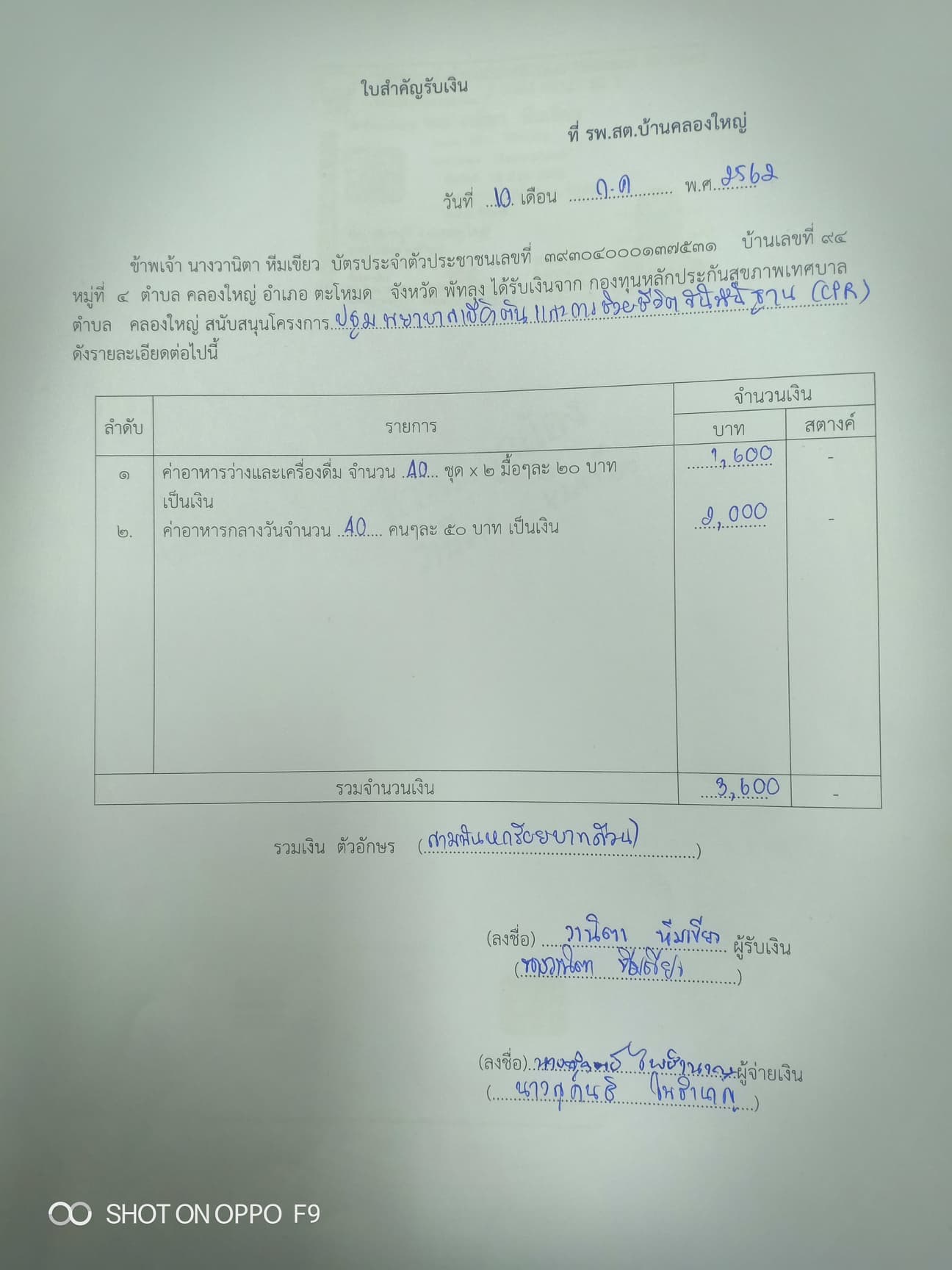 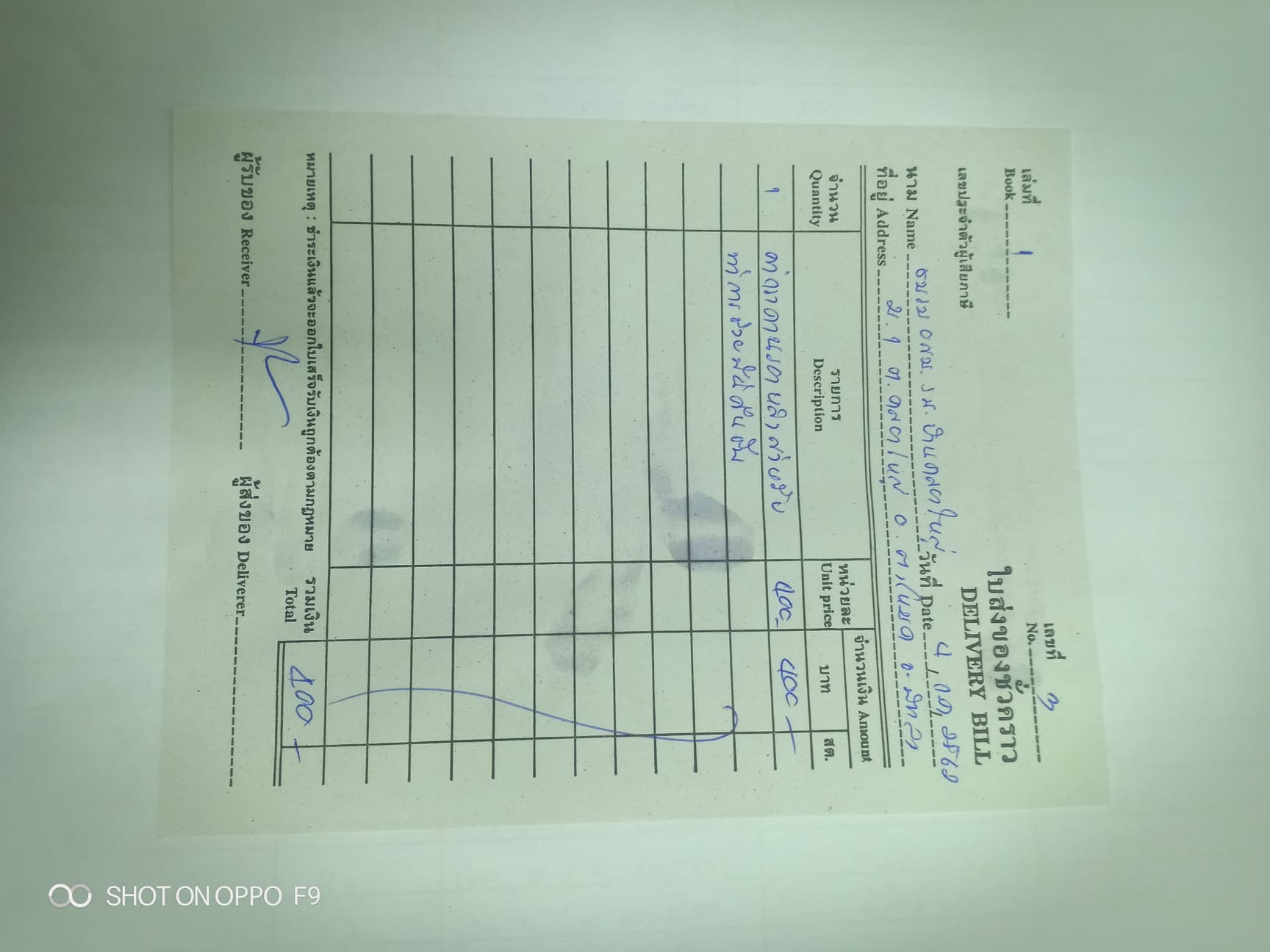 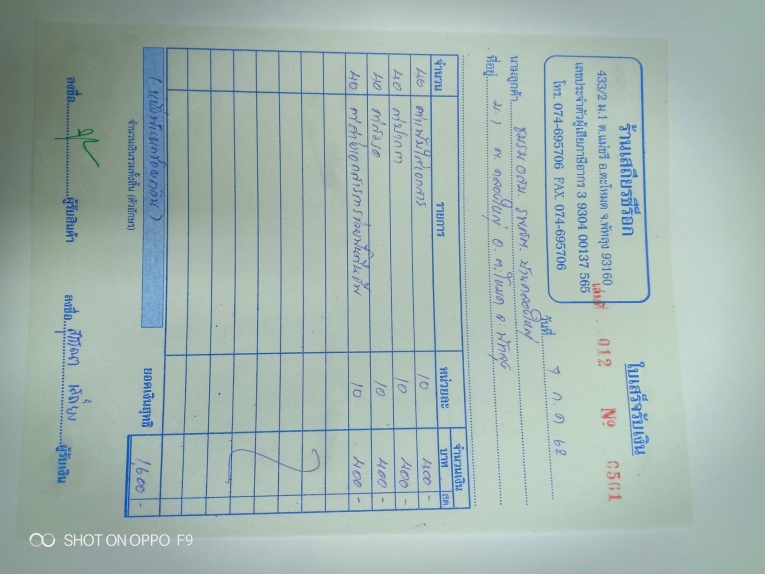 